①名刺見本【表面】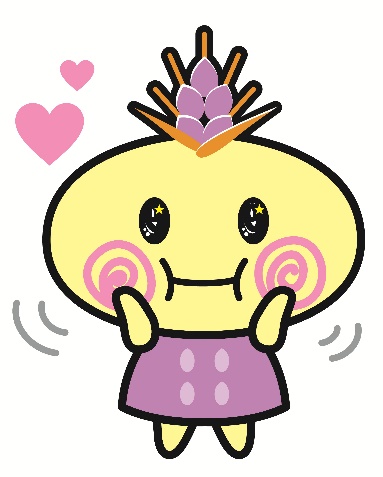 【ウラ面】